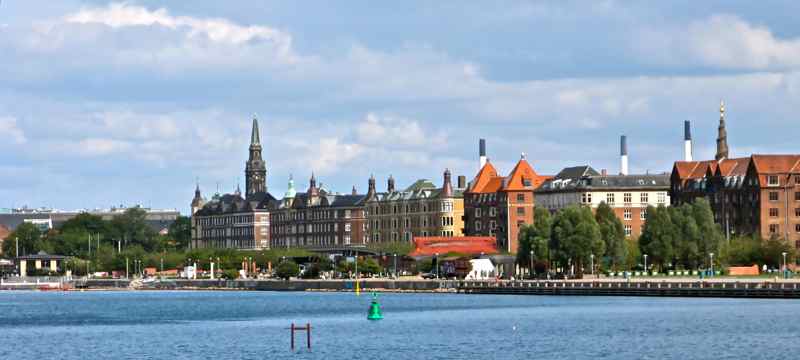 We are pleased to announce the 4th Danish Immersion in Davanloo’s ISTDP with Dr. Allan Abbass: Treatment of the fragile client: Building capacity and bringing structural changeAugust 30 – September 1, 2018 at Østerbrohuset, CopenhagenFragile Character structure is a common cause of treatment resistance in psychiatric and psychotherapy patients of all diagnostic groups. Frequently misdiagnosed as a range of conditions, these patients are often heavily medicated, hospitalized and become involved in complex, destructive interactions with healthcare systems and therapists. Intensive Short-term Dynamic Psychotherapy has been specifically developed and researched through thousands of videotape case studies, to provide tailored processes of assessment, capacity building, and working through the intense complex feelings underpinning fragility.  This 3 day immersion course will focus on: The Metapsychology of Fragile Character Structure, Psychodiagnostic assessment, capacity building formats, the use of the technique of bringing structural changes through bracing and the “graded format” of ISTDP. The process of working through will be reviewed as well.The primary emphasis of the course will be on detailed study of case videotapes, and case discussions.Participants at the course will learn:How to detect fragility How to detect the level of fragilityHow to detect and handle rapidly rotating defensive frontsHow to use pressure, bracing, and recapping to build capacityThe process of first breakthroughs to the unconsciousThe process of bringing dominance of the UTA over resistanceThe nature of disorganized attachment in severe fragilityAbout the speaker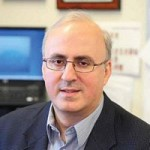 Dr. Allan AbbassDr. Allan Abbass is Professor of Psychiatry and Psychology, Director of Psychiatric Education, and founding Director of the Centre for Emotions and Health at Dalhousie University in Halifax, Canada. He is a leading award winning teacher and researcher in the area of Short-Term Psychodynamic Psychotherapy, with over 200 publications and 200 invited presentations over the globe. These articles can be viewed at www.allanabbass.com He is known for simplifying the theory and technical aspects of the ISTDP model, with the use of algorithms and through highlighting moment-to-moment processes that inform interventions. He has received a number of teaching awards, including two national awards in psychiatry, and been honored with visiting professorships at several international universities and institutions, holds recurrent intensive training programs in Norway, Sweden, Italy, and Canada, and provides internet based training to professionals and groups around the world.Dr. Abbass’ critically acclaimed textbook on ISTDP “Reaching Through Resistance: Advanced Psychotherapy Techniques” was published in 2015. His latest book, Hidden from View: A Clinician’s Guide to Psychophysiologic Disorders (Abbass and Schubiner, 2018), deals with psychophysiologic disorders and how health professionals can diagnose and manage these conditions including the use of ISTDP techniques. Registration Form: 4th Danish ISTDP Immersion Location:	Østerbrohuset, Århusgade 103, 2100 København ØDates:	August 30  – September 1, 2018 Fee: 		5.000 Danish Kroner 		4.000 Danish Kroner for ISTDP core group members, and members of the Danish Society for ISTDP		3.000 Danish Kroner for full-time studentsThe fee includes a light morning snack, lunch, coffee/tea, fruit, and a course handout. Fees are due upon registration to reserve a spot and seating is limited.		75% refundable until June 30th, 2018		Non-refundable after July 1st, 2018Please pay your fee to this account:Account number: 0002003929Registration number: 6484 SWIFT /BIC: HANDDKKK IBAN: DK1064840002003929Fee is to be transferred in Danish Kroner and must include all banking fees. Please write that this is for “YOUR NAME: DANISH IMMERSION 2016” Name:		___________________________________________________Profession: 		___________________________________________________City:			___________________________________________________Mobile phone: 	___________________________________________________E-mail:		___________________________________________________Food allergies:	___________________________________________________PLEASE FILL IN THE REGISTRATION FORM AND SEND TO: allan.e.larsen@gmail.com